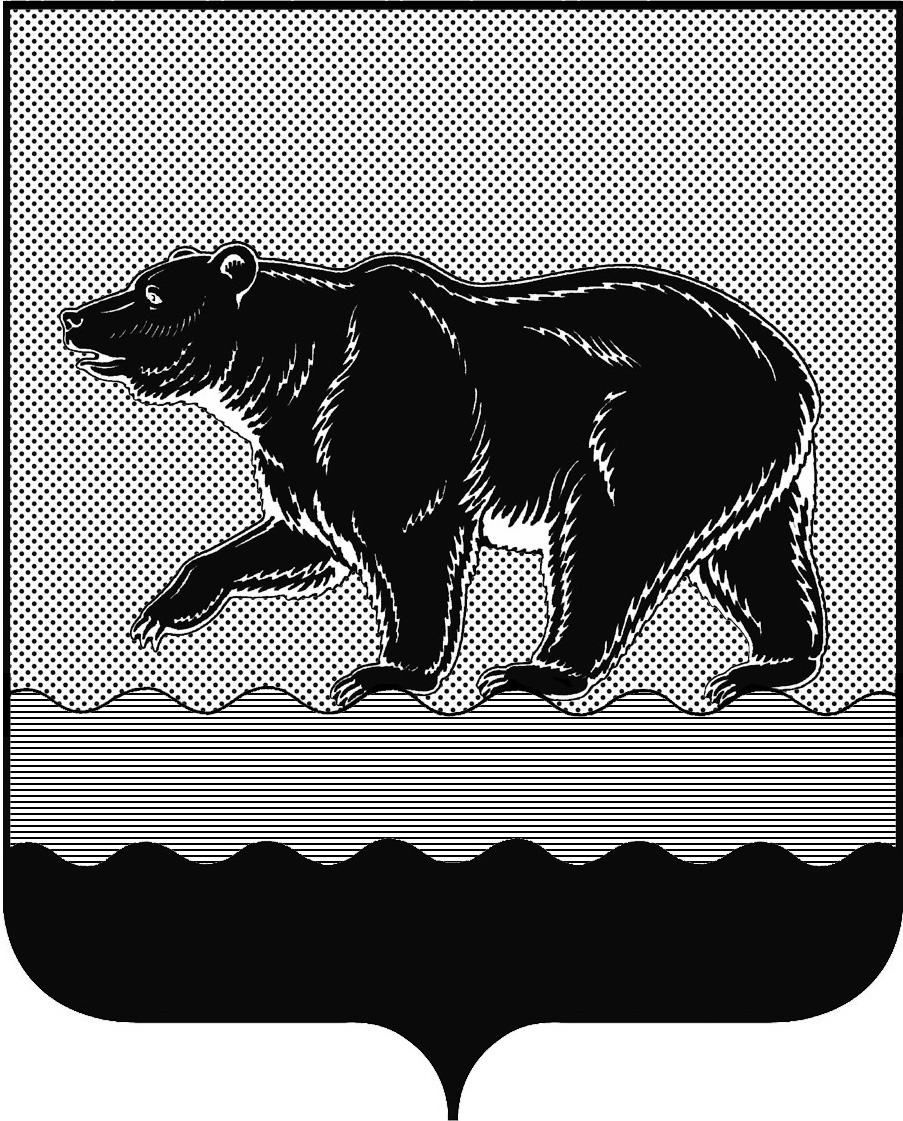 СЧЁТНАЯ ПАЛАТАГОРОДА НЕФТЕЮГАНСКА16 микрорайон, 23 дом, помещение 97, г. Нефтеюганск, 
Ханты-Мансийский автономный округ - Югра (Тюменская область), 628310  тел./факс (3463) 20-30-55, 20-30-63 E-mail: sp-ugansk@mail.ru www.admugansk.ruот 03.05.2018 исх. № 241                          Заключение на проект изменений в муниципальную программу города Нефтеюганска «Развитие транспортной системы в городе Нефтеюганске на 2014-2020 годы»Счётная палата города Нефтеюганска на основании статьи 157 Бюджетного кодекса Российской Федерации, Положения о Счётной палате города Нефтеюганска, рассмотрев проект изменений в муниципальную программу города Нефтеюганска «Развитие транспортной системы в городе Нефтеюганске на 2014-2020 годы» (далее по тексту – проект изменений), сообщает следующее:1. При проведении экспертизы учитывалось наличие согласования проекта изменений:1.1. Правовым управлением администрации города Нефтеюганска на предмет правового обоснования мероприятий программы в соответствии 
с компетенцией органов администрации – исполнителей программы.1.2. Отделом экономической политики, инвестиций, проектного управления и административной реформы департамента экономического развития администрации города Нефтеюганска на предмет соответствия требованиям, предъявляемым к содержанию муниципальной программы, соответствия целей и задач, показателей результатов реализации муниципальной программы, основным направлениям социально-экономического развития города Нефтеюганска, отражённым в стратегии социально-экономического развития города и иных документах стратегического характера. 1.3. Департаментом финансов администрации города Нефтеюганска на предмет соответствия проекта изменений бюджетному законодательству Российской Федерации и возможности финансового обеспечения 
её реализации из бюджета города.2. Представленный проект изменений не соответствует Порядку принятия решений о разработке муниципальных программ города Нефтеюганска, их формирования и реализации, утвержденному постановлением администрации города от 22.08.2013 № 80-нп (далее по тексту – Порядок № 80-нп).3. Проектом изменений планируется:	3.1. В паспорте муниципальной программы строку «Финансовое обеспечение муниципальной программы» изложить в новой редакции. Однако, фактически изменения отсутствуют. Рекомендуем исключить пункт 1.1 из проекта изменений.3.2. Приложения 1, 2 к муниципальной программе изложить в новой редакции. При этом, в нарушение подпункта 2.1 пункта 2 Порядка № 80-нп не внесены новые показатели в строку «Целевые показатели муниципальной программы» паспорта программы. Рекомендуем устранить нарушение.Кроме того, в приложении 2 отсутствует связь мероприятий с показателями муниципальной программы, а именно мероприятия ограничены показателем 8, тогда как в приложении 1 указано 15 показателей.  Рекомендуем внести соответствующие изменения в приложение 2.3.3. Дополнить муниципальную программу приложением 3 «Расшифровка мероприятий и объёма финансирования на строительство, реконструкцию, капитальный ремонт и ремонт автомобильных дорог общего пользования местного значения на 2018-2020 годы». Учитывая, что паспорт муниципальной программы города Нефтеюганска содержит таблицу 2 «Необходимость в строительстве, реконструкции и ремонте автомобильных дорог муниципального образования города Нефтеюганска», рекомендуем внести соответствующие изменения или исключить таблицу 2 из паспорта муниципальной программы. 3.4. В приложении 2 «Перечень программных мероприятий муниципальной программы «Развитие транспортной системы в городе Нефтеюганске на 2014-2020 годы» по мероприятию 2.1 «Строительство (реконструкция), капитальный ремонт автомобильных дорог общего пользования местного значения» с объекта реконструкции «Автодорога по ул. Нефтяников (от ул. Сургутская до ул. Пойменная) (участок от ул. Юганская до ул. Усть-Балыкская) – 1 этап» от исполнителя департамента градостроительства и земельных отношений администрации города Нефтеюганска перераспределить средства на ответственного исполнителя департамент жилищно-коммунального хозяйства администрации города Нефтеюганска на ремонт автомобильных дорог общего пользования местного значения (отражены в приложении 3 к муниципальной программе) в сумме за период 2018-2020 годы 150 546,700 тыс. рублей, в том числе:- 143 019,300 тыс. рублей за счёт средств бюджета автономного округа (2018 год - 54 842,900 тыс. рублей, 2019 год - 44 088,200 тыс. рублей, 2020 год - 44 088,200 тыс. рублей);- 7 527,400 тыс. рублей за счёт средств местного бюджета (2018 год - 2 886,500 тыс. рублей, 2019 год - 2 320,450 тыс. рублей, 2020 год - 2 320,450 тыс. рублей.4. Финансовые показатели, содержащиеся в проекте изменений на 2018 год, соответствуют расчётам, предоставленным на экспертизу. Сметная документация и перечень объектов на 2019-2020 годы не представлены.На основании вышеизложенного, по итогам проведения финансово-экономической экспертизы, предлагаем направить проект изменений на утверждение после устранения замечаний, отражённых в настоящем заключении.	Просим в срок до 11.05.2018 года уведомить о принятом решении в части исполнения рекомендаций, отражённых в настоящем заключении.Председатель     				                                                   С.А. Гичкина Исполнитель:инспектор инспекторского отдела № 1Счётной палаты города НефтеюганскаБатаева Лариса НиколаевнаТел. 8 (3463) 203063